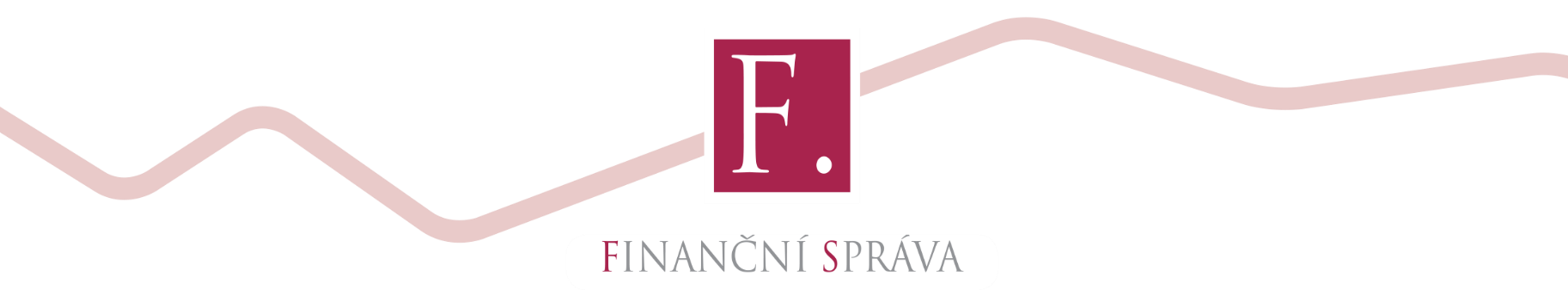 Finanční úřad pro Pardubický krajÚzemní pracoviště v ŽamberkuPionýrů 1360, Žamberk„SBĚRNÝ BOX“ pro daňová podání Finanční úřad apeluje na veřejnost, aby upřednostnila odevzdávání daňových podání „bezkontaktně“. Lze využít elektronickou formu podání.Lze poslat poštou (vhodit do poštovní schránky).Lze využít 24 hod denně „sběrný box“ umístěný 
u hlavního vchodu budovy.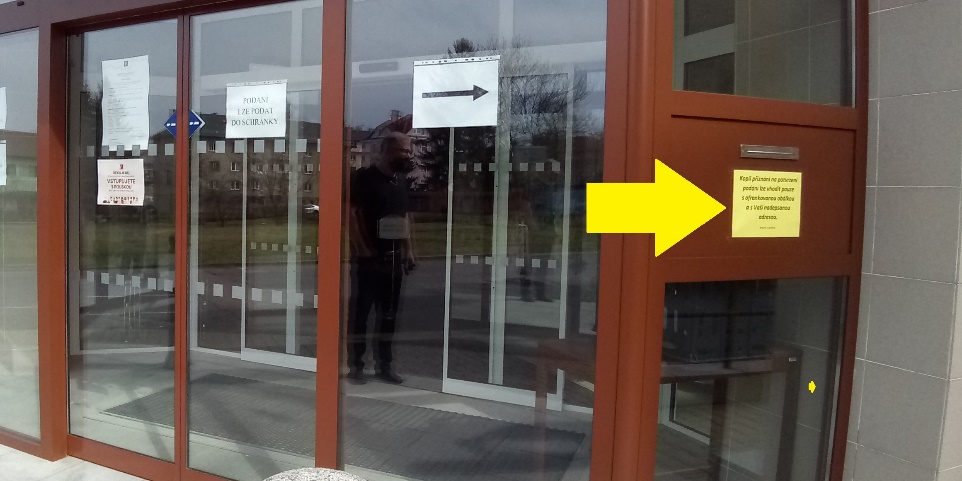 Chcete-li potvrzení o přijetí daňového podání, pak:Lze v daňovém přiznání či na obálku uvést telefonní číslo, na které Vám přijde potvrzující SMS.Lze k originálu daňového podání přiložit kopii v označené obálce se zpáteční adresou a nalepenou poštovní známkou.Děkujeme za pochopení.Mgr. Ivana Wasserbauerová, tisková mluvčí